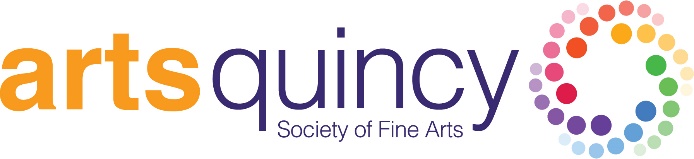 Student Art Awards Nomination FormDeadline: Friday, April 19, 2019The Arts Quincy Student Art Awards recognizes outstanding students, Grades 9th through 12th who 
have demonstrated exceptional talent and accomplishments in the fine arts. They have challenged themselves
 to achieve excellence in one of the following six categories: 

1. Visual Arts   2. Vocal Music   3. Instrumental Music   4. Theater/Performing Arts   5. Dance   6. Creative WritingAward Criteria includes: academic success, community service, extra-curricular involvement. Anyone may 
propose a candidate for an Arts Quincy Student Arts Award, however it is highly recommended that the nominee be nominated by a non-relative such as school personnel, a coach or instructor.Name of Nominee: _________________________________________________________________________Address: __________________________________________________________________________________Phone: _____________________________________ Email: _________________________________________Category: _________________________ Age: ________ School: _____________________________________Summary of Nominee Achievements: 
Please attach a summary detailing nominee’s award-winning achievements (Limited to one typed page)List any of the nominee’s extra-curricular school, community or church activities* (*Optional)______________________________________________________________________________________________________________________________________________________________________________________List any AP, Honor Courses and/or GPA: ______________________________________________________________________________________________________________________________________________________________________________________Parents Name: ____________________________________________________________________________Address (if different from above): _______________________________________________________________Phone: _____________________________________ Email: _________________________________________Nominator’s Name: ________________________________________________________________________Address: __________________________________________________________________________________Phone: _____________________________________ Email: _________________________________________Please return completed nomination form and photos* (*Optional) to: Arts Quincy, 300 Civic Center Plaza, Suite 244, 
Quincy, IL 62301 or 
via email to office@artsquincy.org 